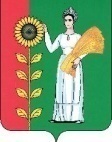 СОВЕТ  ДЕПУТАТОВ  СЕЛЬСКОГО  ПОСЕЛЕНИЯБОГОРОДИЦКИЙ СЕЛЬСОВЕТДобринского муниципального районаЛипецкой  области34 сессия Y созываР Е Ш Е Н И Е«22» мая 2017 г.            ж.д.ст.Плавица                          №-74-рсО внесении изменений в Положение «Об оплате труда работников муниципального автономного учреждения культуры «Богородицкий поселенческий центр культуры»(Утвержденное решением  сессии Совета депутатов сельского поселения Богородицкий сельсовет № 61-рс от 20.02.2017г)Рассмотрев, представленный администрацией сельского поселения Богородицкий сельсовет, проект решения о внесении изменений в Положение «Об оплате труда работников муниципального автономного учреждения культуры «Богородицкий поселенческий центр культуры» руководствуясь Уставом сельского поселения Богородицкий сельсовет, учитывая решение постоянной комиссии по экономике, бюджету, муниципальной собственности и социальным вопросам, Совет депутатов сельского поселения Богородицкий сельсовет РЕШИЛ:1. Принять изменения в Положение «Об оплате труда работников муниципального автономного учреждения культуры «Богородицкий поселенческий центр культуры».2. Направить указанный нормативно-правовой акт на подпись главе сельского поселения для подписания и официального обнародования.3. Настоящее решение вступает в силу с момента принятия и распространяется на правоотношения возникшие с 01.04.2017 года.Председатель Совета Депутатов сельского поселения Богородицкий сельсовет                                                    А.И.Овчинников                                                                                                            Принято                                                   решением Совета депутатовсельского поселения Богородицкий    сельсовет V созыва № 74 -рс                                                      от 22.05.2017г.                                                   Изменения в Положение«Об оплате труда работников муниципального автономного учреждения культуры «Богородицкий поселенческий центр культуры»(Утвержденное решением  сессии Совета депутатов сельского поселения Богородицкий сельсовет № 61-рс от 20.02.2017г)Положение об оплате труда работников МАУК «Богородицкий ПЦК» изложить в новой редакции согласно приложению:п.2.1.Основные условия оплаты труда подпункт 2.1.1.  изложить в новой редакции (прилагается);п. 2.2.  Должностные оклады(тарифные ставки)подпункт 2.2.5 изложить в новой редакции (прилагается);Глава администрации сельского поселенияБогородицкий сельсовет:                                                   А.И.Овчинников	Приложение № 1                                                                                               К Положению «Об оплате труда работников                                                                                     муниципального автономного учреждения                                                                                     культуры «Богородицкий ПЦК»2.1.1. Формирование фонда оплаты труда учреждения осуществляется в пределах объема средств на текущий финансовый год.Годовой фонд оплаты труда работников учреждения формируется за счет следующих выплат:- должностной оклад, формируемый из размера тарифной ставки;-доплаты к заработной плате, работающим в сельской местности;       -выплаты компенсационного характера: за совмещение профессий (должностей); за увеличение объема работы, за работу в выходные и праздничные дни;- выплаты стимулирующего характера: за стаж работы в культуре, за эффективность (интенсивность, высокие результаты труда и качество выполняемых работ), за почетное звание «Заслуженный» и работающим по соответствующему профилю, премиальные выплаты по итогам работы;      Выплаты компенсационного характера исчисляются из должностного оклада (тарифной ставки) без учета других повышений, надбавок и доплат.     Выплаты стимулирующего характера исчисляются из должностного оклада (тарифной ставки) без учета других повышений, надбавок и доплат.2.2.5.  Руководителям и специалистам учреждения, работающим в сельской местности, устанавливается доплата к заработной плате в размере 25 процентов от должностного оклада и выплат компенсационного и стимулирующего характера.Глава администрациисельского поселенияБогородицкий  сельсовет:                                                       А.И.Овчинников